227/18228/18229/18Mineral Titles ActNOTICE OF LAND CEASING TO BE A  MINERAL TITLE AREAMineral Titles ActNOTICE OF LAND CEASING TO BE A  MINERAL TITLE AREATitle Type and Number:Exploration Licence 28967Area Ceased on:03 July 2018Area:14 Blocks, 44.29 km²Locality:NAPPERBYName of Applicant(s)/Holder(s):100% AUSTRALIA MINING & GEMSTONE CO. PTY LTD [ACN. 114 395 247]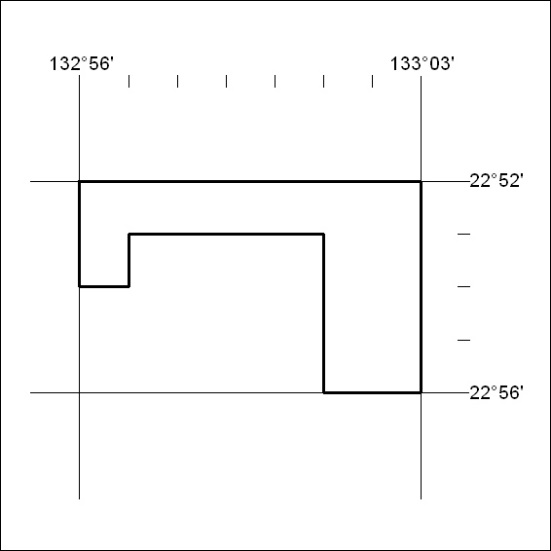 Mineral Titles ActMineral Titles ActNOTICE OF LAND CEASING TO BE A MINERAL TITLENOTICE OF LAND CEASING TO BE A MINERAL TITLETitle Type and Number:Authorised Holdings (Northern) 31Area ceased on:01 June 2018Area:2.00 HectareLocality:DARWINName of Applicants(s)Holder(s):100% HOWARTH John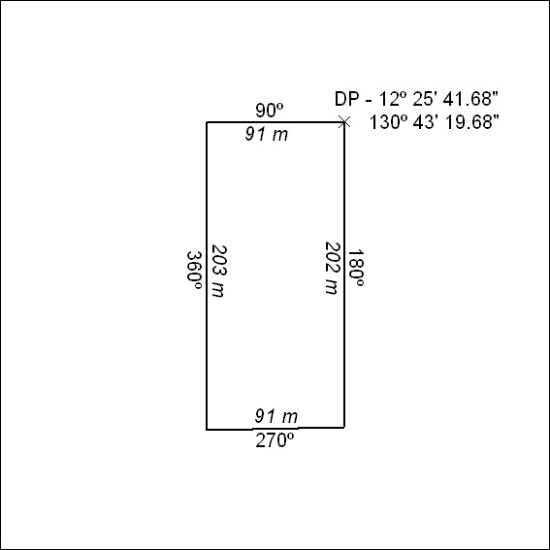 Mineral Titles ActNOTICE OF GRANT OF A  MINERAL TITLEMineral Titles ActNOTICE OF GRANT OF A  MINERAL TITLETitle Type and Number:Exploration Licence 31728Granted:01 June 2018, for a period of 6 YearsArea:240 Blocks, 761.04 km²Locality:DENISONName of Holder/s:100% ELM RESOURCES PTY LTD [ACN. 612 700 606]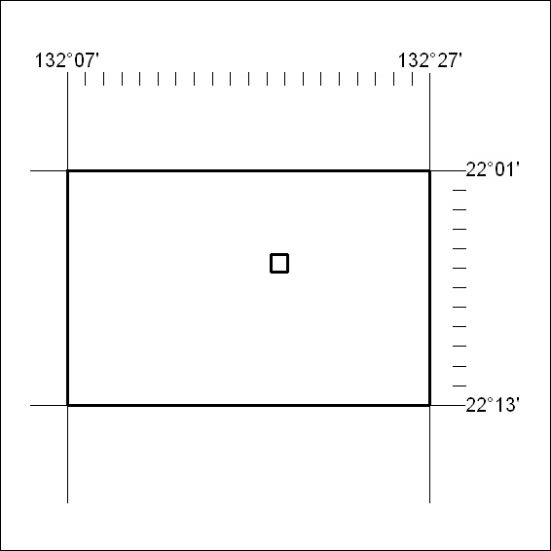 Area granted is indicated above. The titleholder is not permitted to exercise occupational rights on any land that is subject to a development title, or an application for a development title. Any land the subject of a Reserved Land gazettal under the Mineral Titles Act and all land vested in the Commonwealth of Australia is also excluded by description but not excised from the grant area.Area granted is indicated above. The titleholder is not permitted to exercise occupational rights on any land that is subject to a development title, or an application for a development title. Any land the subject of a Reserved Land gazettal under the Mineral Titles Act and all land vested in the Commonwealth of Australia is also excluded by description but not excised from the grant area.